Republika e Kosovës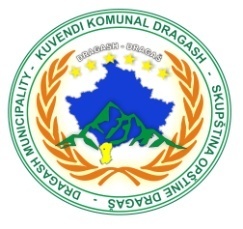 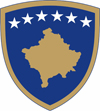 Republika Kosova/Republic of KosovoKomuna  Dragash/Opština Dragaš/Dragas MunicipalityDREJTORIA KOMUNALE PËR ARSIM  DRAGASHNr.13/459
Datë: 10.05.2024 
D r a g a shNë përputhje me dispozitat e udhëzimit administrativ ( MPMS) Nr.07/2017 të nenit 10 pika 4,5 dhe 6 për rregullimin e Procedurave të Konkursit në Sektorin Publik. Komisioni i përzgjedhjes ka përpiluar listën me rezultatet e arritura 50 % e më shumë në testin me shkrim. Konkursi  me nr. protokolli 13/69 i datës 06.02.2024 me  RN00013231. Lista e  kandidatëve që e kanë kaluar testin me shkrim:Intervista me gojë mbahet me datë: 14.05.2024 ditën e (Martë), duke filluar nga ora 11:00 në DKA-Dragash.                                                                                                          Me respekt,                                                                                               KOMISIONI PËRZGJEDHËS Nr.Emri dhe Mbiemri Institucioni Shkollor Vendi i Punës Pikët e Fituara 1. Edina Hajdari   “ Çerdhe e Fëmijëve”          Dragash Edukatore – 0 – 3 vjeç64  Pikë 2. Ajshe Jusufi“ Çerdhe e Fëmijëve”          Dragash Edukatore – 3 – 6 vjeç59  Pikë 